 Melk voeding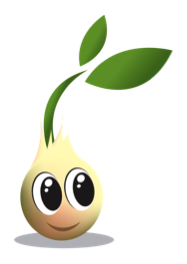 Het is mogelijk kunstvoeding of afgekolfde moedermelk of  mee te geven naar KidsEnZo. Enkel moeten we goed letten op de hygiëne hiervan. Daarom in deze flyer de informatie hierover.De flesjes die bij KidsEnZo mogen blijven:-Graag 2 flesjes, voorzien met naam label op het flesje en op de ring van de speen. -Liefst geen flesjes uit 3 delen, i.v.m. het schoonmaken. -Geen flesjes van glas.-Doppen van de flesjes hebben we niet nodig.MoedermelkOuders zijn zelf verantwoordelijk voor een gekoeld en hygiënisch vervoer van de afgekolfde moedermelk naar KidsEnZo.De verse moedermelk moet bij bewaren in de koelkast binnen 72 uur worden gebruikt. Wij hebben ook een vriezer om ingevroren moedermelk te bewaren.Graag zakjes moedermelk geen potjes meegeven. De zakjes ‘Verse moedermelk” moeten voorzien zijn van:-De naam van het kindje-Datum van het kolven-Tijdstip van het kolvenDe zakjes ‘Ingevroren moedermelk” moeten voorzien zijn van:-De naam van het kindje-Datum van het kolven-Tijdstip van het kolven-Datum en tijdstip van het ontdooienHoudbaarheid Moedermelk-Verse melk ouder dan 72 uur mag  niet meer gegeven worden. En word bewaard in de koeling bij een maximum temperatuur van 4 graden.-Ontdooide melk  mag na 24 uur niet meer gegeven worden.-Moedermelk word altijd voorzien van datum+tijdstip van ontdooien.-Ingevroren moedermelk is maximaal 3 maanden houdbaar.-Ontdooide melk vriezen we nooit opnieuw in.-Moedermelk word verwarmd in een daarvoor bestemde flessenwarmer.-KidsEnZo zorgt voor de sterilisatie van de flesjes.Houdbaarheid KunstvoedingOp de verpakkingen van kunstvoeding word aangegeven dat het vanaf opening ongeveer  30 dagen houdbaar is.Wij noteren de datum van openen op de verpakking van de kunstvoeding.En vragen een week voor de afloop van de houdbaarheidsdatum een nieuw pak, en geven het oude mee naar huis. Zo kan deze thuis opgemaakt worden.Alvast bedankt voor de medewerking!Team KidsEnZo